学业水平考试合格性考试模拟测试卷(三)（时间：60分钟  满分：100分）一、选择题:本大题共20小题,每小题3分,共60分,在每小题给出的四个选项中,只有一项是符合题目要求的。1.在撇开其他因素影响的前提下,下列图示能体现价格对商品需求量影响情况的是(　　)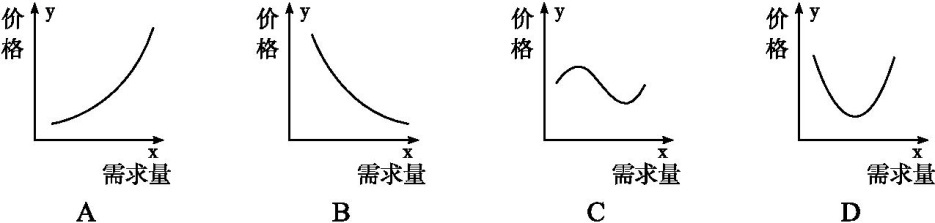 2.就业是最大的民生。国家采取各种措施扩大就业,给社会经济发展带来重大影响。下列选项中,你认为合理的顺序是(　　)①获得工资收入　②刺激居民消费　③扩大生产规模　④增加就业岗位A.①→②→③→④	B.②→③→④→①	C.④→①→②→③	D.④→③→①→②3.小张购买伯克希尔·哈撒韦的股票获得不菲收益。小张炒股所获收益来自于(　　)①股票的买卖差价　②原油价格的变动　③证券公司的利润　④伯克希尔·哈撒韦公司的股息或红利收入A.①②	B.①④	C.②③	D.③④4.苏东坡是宋代的文坛巨匠,在当时的政治舞台上也很有建树。他提出通过减免零售商的赋税,刺激商业的发展,以增加政府的商税收入。苏东坡的税收思想肯定了(　　)①税收是财政收入的重要来源　②税收是实现社会公平的有效手段　③税收有调节经济的重要作用　④税收应该取之于民、用之于民A.①②	B.①③	C.②④	D.③④5.长期以来,关键领域核心技术受制于人,品牌、质量竞争力薄弱使我国一些产业处于全球产业链和价值链的中低端。但近年来,在载人航天、量子通信、天文观测、深海潜水等领域达到世界先进水平。这些成就的取得表明我国　　(　　)A.增加对外投资,积极参与经济全球化进程B.培育和壮大新兴产业,实现经济高速发展C.实施多元化开放战略,优化对外开放格局D.坚持创新发展,推动经济社会高质量发展6.《中共中央国务院关于支持河北雄安新区全面深化改革和扩大开放的指导意见》提出,要发挥雄安新区在全面深化改革中的示范引领带动作用,赋予雄安新区更大的改革自主权。把雄安新区打造成推动高质量发展的全国样板,促进京津冀一体化协同发展,契合三地民众的利益共识,作为公民也要“不以一利之小私,损三利之大功,要大气不要小气”。这段话启示我们要(　　)①坚持权利与义务统一的原则　②坚持公民的政治权利高于一切的理念　③坚持公民在法律面前一律平等的原则　④坚持个人利益与国家利益相结合的原则A.①②	B.②③	C.①④	D.③④7.为进一步推动政务公开,《重大行政决策程序暂行条例》规定,政府部门应当采取便于社会公众参与的方式充分听取意见,使各项政策符合基本国情和客观实际,更接地气、更合民意。政府这样做(　　)A.有利于公民通过社情民意反映制度参与民主决策	B.便于自觉接受监督,提高依法执政的能力和水平C.便于公民通过人大代表联系群众制度参与民主管理	D.有利于贯彻落实从群众中来到群众中去的工作作风8.为使党的十九大精神进一步落地生根、开花结果,G市委决定在全市农村基层推行党员集中学习日、基层民主议事日、党群志愿服务日和干部入户走访日等“四日联动”活动,该活动每月组织一次,一般为每月1日或15日。G市委开展“四日联动”活动(　　)①是依法行政的体现,有利于加强和改善党的领导　②有利于切实转变基层党员干部工作作风 ,改善党群干群关系　③能够确立党的执政地位,提高依法治国水平　④有利于体现党的性质和宗旨,践行党的执政理念A.①②	B.②③	C.②④	D.①③9.国家的现代化,离不开民族地区的现代化;全国的小康,离不开民族地区的小康;“中国梦”的实现,离不开民族地区脱贫致富梦想的实现。由此可见,要实现“中国梦”,必须坚持(　　)A.民族平等原则     	B.民族团结原则C.各民族共同繁荣原则	D.人民代表大会制度10.我国是人民当家作主的社会主义国家,中国人民希望和平,在任何时候、任何情况下,都决不放弃维护国家正当权益、决不牺牲国家核心利益。这是因为(　　)A.国家间的共同利益是国家合作的基础B.维护我国国家利益就是维护人民的根本利益C.抽象的国家利益决定一切D.其他国家的正当利益应该得到尊重11.近年来,央视推出一系列文化类节目,《中国诗词大会》《经典咏流传》《国家宝藏》《朗读者》等,以内容的经典、形式的创新唤起观众对优秀传统文化的关注、思考和传承。这些节目(　　)①能丰富观众的精神世界,是培养健全人格的根本途径　②使观众感知真善美,并努力追求真善美　③是照亮人们心灵的火炬、引领人们前进的旗帜　④促进了观众的全面发展,决定了人的健康成长A.①③	B.①④	C.②③	D.②④12.在全球文化交流日益频繁的背景下,我们要主动吸收异域文化的积极成分,但也绝不能失掉民族固有的文化血脉,丧失自己的主体性。材料表明(　　)①文化创新可以推动社会实践的发展　②学习外来文化要坚持以我为主、为我所用　③异域文化日渐成为我国文化发展的重要根基　④文化发展要反对“封闭主义”和“民族虚无主义”A.①②	B.①④	C.②③	D.②④13.西方反华势力一直妄图利用互联网“扳倒中国”,多年前就有西方政要声称“有了互联网,对付中国就有了办法”,“社会主义国家投入西方怀抱,将从互联网开始”。这对我们的警示是(　　)①加强互联网内容建设和控制新闻舆论　②党要牢牢掌握意识形态工作领导权　③彰显中国特色社会主义文化自信的力量　④加强思想道德建设,净化社会风气A.①②	B.①④	C.②③	D.③④14.培育和践行社会主义核心价值观,是实现中华民族伟大复兴中国梦的战略任务,关系到每个公民的价值取向,应该从小抓起,从教育入手,而且要贯穿国民教育的全过程。把社会主义核心价值观融入国民教育全过程(　　)①公民就能树立高度的文化自信　②能够发挥社会主义核心价值观对人的决定作用　③有利于提高国民素质以抵御错误思想影响　④能增强社会主义意识形态的吸引力和凝聚力A.①②	B.③④	C.②④	D.①③15.习近平总书记指出,中国优秀传统文化丰富的哲学思想可以为人们认识和改造世界提供有益启迪,可以为治国理政提供有益启示。下列关于哲学对社会变革作用的说法,正确的是(　　)①预见和指明社会的前进方向,指引人们追求美好的未来　②直接作用于社会制度,引起社会形态的变化　③能够动员和掌握群众,转化为变革社会的巨大物质力量　④提出社会发展的理想目标,提供社会变革的政治保证A.①②	B.①③	C.②④	D.③④16.在长征途中,毛泽东非常重视情报工作,及时掌握敌方的部署与动向,根据敌我双方力量的变化,寻找敌方薄弱环节,灵活调动军队,四渡赤水,终于摆脱了敌兵的围追堵截。毛泽东用兵如神的奥秘在于(　　)①重视调查研究,依据不断变化的情况决定军事部署　②把对战争规律的真理性认识作为军事行动的出发点　③善于在瞬息万变的战场形势中掌握和利用战争规律　④认识到红军将士的主观能动性在战争中起决定性作用A.①②	B.①③	C.②④	D.③④17.“物有甘苦,尝之者识;道有夷险,履之者知。”其蕴含的认识论道理有(　　)①实践是认识的来源　②物质运动具有规律性　③实践是检验认识的真理性的唯一标准　④解决问题抓主要矛盾A.①②	B.①③	C.②④	D.③④18.都江堰的主体工程规划科学、布局合理,综合发挥了分水、导水、壅水、引水和泄洪排沙的功能,形成了完整的工程体系。从辩证法的角度看,都江堰水利工程的整体规划(　　)A.发挥了群众首创精神	B.利用改造了客观规律	C.运用了系统优化方法	D.坚持了主观符合客观19.“人民,只有人民,才是创造世界历史的动力。”从历史唯物主义角度看,人民群众是历史的创造者表现在(　　)①人民群众是物质财富的创造者　②人民群众是精神财富的创造者　③人民群众是社会变革的主力军　④人民群众是国家和社会的主人A.①②③	B.①②④	C.①③④	D.②③④20.针对人民群众反映强烈的食品、药品安全问题,国务院印发《“十三五”国家食品安全规划》和《“十三五”国家药品安全规划》。“食品安全就是要坚决守住不发生系统性风险,药品安全首要的是坚决打击制假售假等直接危害广大群众生命健康的行为,这是制定这两份规划的‘要害’所在。”这一观点体现了(　　)①要把维护人民利益作为编制规划的最高价值标准　②编制规划必须牢牢地抓住这个领域的“牛鼻子”　③把人民群众的意见作为编制规划的基础和前提　④维护食品和药品安全要首先弄清矛盾的主要方面A.①②	B.①④	C.②③	D.③④二、非选择题:本大题共3小题,共40分。21.阅读下列材料,结合所学知识回答问题。　　随着“互联网+”的发展和手机的普及,越来越多的人从PC端转向了移动端,很多企业瞄准了手机人群这块蛋糕,停车场也不例外。车位难求是现在很多大城市有车一族面临的难题,随着汽车普及率的持续提高,车位稀缺的现象还将加剧。“互联网+”时代推动智慧城市的发展,智慧停车成为必然趋势。结合材料,运用企业经营的知识,说明“互联网+”时代传统停车场如何实现智慧停车。(12分)22.阅读下列材料,结合所学知识回答问题。中国和美国是当今世界重要的两个大国,中美关系影响着全世界的发展。回顾中美关系的发展历史,可谓一波三折。自1979年中美建交以来,两国在各领域的交流与合作取得了前所未有的发展,造福了两国人民。这是两国人民共同努力的结果,值得我们倍加珍惜和呵护。但近年来,美国实施重返亚太战略,在中国的钓鱼岛和南海问题背后都可以看到美国的身影;经济上,美国不断实施的贸易保护主义也严重损害了中国的对外贸易。事实表明,中美两个大国,“和则共荣,斗则俱伤”。中美关系健康稳定发展符合两国人民的根本利益。请结合材料,运用所学政治生活知识,为中美两国建立健康稳定的大国关系提出可行的建议。(10分)23.阅读下列材料,结合所学知识回答问题。　　打赢脱贫攻坚战是全面建成小康社会的底线任务,要切实重点解决好实现“两不愁三保障”面临的突出问题,加大“三区三州”等深度贫困地区和特殊贫困群体脱贫攻坚力度,增强贫困地区、贫困群众内生动力和自我发展能力,减少和防止贫困人口返贫。当前我国脱贫攻坚形势依然严峻,全面脱贫任重道远。我们要立下愚公移山志,咬定目标、苦干实干,坚决打赢脱贫攻坚战;弘扬中华民族精神,特别是要发扬伟大创造精神、伟大奋斗精神、伟大团结精神、伟大梦想精神,树立大局意识。针对传统的救济式扶贫形成的部分地区“等、靠、要”的思想,国家坚持开发式扶贫,帮助贫困群众解决思想认识问题,倡导和鼓励贫困地区的贫困农户和地方政府发扬自力更生、艰苦奋斗、自强不息、改变命运的精神,在国家必要的扶持下,逐步形成自我积累、自我发展的能力,在劳动过程中发展生产,创造财富,解决温饱问题。为了打好脱贫攻坚战,各地积极探索扶贫新路径,把文化扶贫列为精准扶贫的重要内容,以文化阵地扶贫、公共文化服务扶贫、文化产业扶贫为主要内容,大力实施文化扶贫工程,有效解决了文化服务贫困群众“最后一公里”的难题。一个地区的贫困,表面上看属于经济问题,但从深层次考察,往往有着极深的文化根源,人们的经济状况与其科学文化素质、价值观、生活方式和文明开化程度紧密相关。 (1)结合材料,运用文化生活知识,说明整体脱贫要发扬伟大创造精神、伟大奋斗精神、伟大团结精神、伟大梦想精神的原因。(8分)(2)结合材料,运用唯物辩证法的实质与核心的知识分析党和政府应如何处理好经济扶贫与文化扶贫的关系。(10分)参考答案一、选择题1.B　一般情况下,价格上涨,需求量减少,价格下跌,需求量增加,价格与需求量是反比关系,B正确,A、C、D错误。2.C　国家扩大就业,可以增加就业岗位,从而保障就业,获得工资收入,进而促进消费,消费又可以拉动生产规模扩大,故C正确,排除A、B、D。3.B　股票投资的收入包括两部分,一部分是股息或红利收入,另一部分收入来源于股票价格上升带来的差价,①④符合题意;②中的“原油价格”和③中的“证券公司的利润”与炒股收益无关,排除。4.B　苏东坡主张通过减免零售商的赋税,刺激商业的发展,体现了③;增加政府的商税收入,体现了①;个人所得税是实现社会公平的有效手段,②错误;④材料未体现。5.D　在载人航天、量子通信等领域达到世界先进水平,这些成就的取得表明我国坚持创新发展,推动经济社会高质量发展,D正确;材料未涉及对外投资,排除A;B中的“高速发展”说法错误;材料未涉及多元化开放战略,排除C。6.C　这段话启示我们公民既有维护自身合法利益的权利,也有履行维护国家、集体利益的义务,要坚持权利与义务统一的原则,①正确;国家利益高于一切,②错误;材料没有体现要坚持公民在法律面前一律平等的原则,排除③;“不以一利之小私,损三利之大功”启示我们要坚持个人利益与国家利益相结合的原则,④正确。7.A　政府部门采取便于社会公众参与的方式充分听取意见,有利于公民通过社情民意反映制度参与民主决策,A正确;依法执政的主体是中国共产党,B错误;人大代表联系群众制度是公民参与民主监督的方式,C错误;从群众中来到群众中去是政府的工作方法,D错误。8.C　依法行政的主体是政府,G市委作为党的机关,不能依法行政,①错误;党的执政地位早已确立,③错误;②④分别从工作作风、党的性质和宗旨角度阐述了开展“四日联动”活动的意义,符合题意。9.C　“中国梦”的实现,离不开民族地区脱贫致富梦想的实现,体现了坚持各民族共同繁荣原则,C符合题意,排除A、B、D。10.B　我国是人民当家作主的社会主义国家,国家利益与人民的根本利益相一致,因此,我国坚定不移地维护国家利益,B正确;材料未体现国家合作,A不符合题意;国家利益不是抽象的,C错误;材料强调维护我国的国家利益,而不是尊重其他国家的正当利益,D不符合题意。11.C　央视推出的这些节目传播正能量,使观众感知真善美,并努力追求真善美,是照亮人们心灵的火炬、引领人们前进的旗帜,②③正确;①中“根本途径”说法错误;④中“决定了”说法错误。12.D　材料强调如何进行文化创新,而不是强调文化创新对社会实践的影响,①不符合题意;传统文化是我国文化发展的重要根基,③错误;②④正确且符合题意。13.C　粉碎西方反华势力的图谋,根本在于党要牢牢掌握意识形态工作领导权,坚持社会主义核心价值体系建设,彰显中国特色社会主义文化自信的力量,②③正确;①中“控制”说法错误;④与题意无关。14.B　①说法太绝对,夸大了把社会主义核心价值观融入国民教育全过程的作用;②中“决定作用”说法错误;③④正确且符合题意。15.B　哲学不能直接引起社会制度、社会形态的变化,它为社会变革提供思想保证而不是政治保证,②④错误;①③正确且符合题意。16.B　毛泽东根据敌我双方力量的变化,制定了相关策略,说明毛泽东善于从实际出发,在瞬息万变的战场形势中掌握和利用战争规律,①③符合题意;实践是认识的目的,行动的出发点是实际情况而不是认识,②错误;主观能动性不能起到决定性作用,④错误。17.B　题干要求是认识论,①③正确且符合题意;②是唯物论道理,④是辩证法道理,均不符合题意。18.C　题干要求从辩证法角度看,A属于历史唯物主义观点,D属于唯物论内容,均不符合题意;规律是客观的,不能改造,B错误;“布局合理,综合发挥”等体现了系统优化的方法,C正确。19.A　题干要求从历史唯物主义角度看,④是政治生活的内容,不符合题意;①②③正确且符合题意。20.A　针对人民群众反映强烈的食品、药品安全问题,国务院印发两份规划,维护了人民利益,①正确;要把握这两份规划的“要害”所在,体现了要抓主要矛盾即“牛鼻子”,②正确,④错误;编制规划的基础和前提是客观存在的实际情况,人民群众的意见是重要依据,但不是基础和前提,③错误。二、非选择题21.解析:本题以“互联网+”时代传统停车场如何实现智慧停车为载体考查企业经营的有关知识。设问的主体是“企业”,设问的知识角度是“企业经营”,设问的方式是“如何做”。回忆教材,从制定正确的经营战略、提高自主创新能力、诚信经营等方面组织答案即可。答案:(1)调整经营战略,面向用户需求,实现产品结构优化升级。针对原有停车方式无法满足用户需求,停车场倾向信息化、智能化以及多元化发展的现状,传统停车场应选择推广网上预约停车及移动停车APP来帮助用户解决停车难问题。(4分)(2)提高自主创新能力,依靠科技进步、科学管理等,形成自己的竞争优势。传统停车场应顺应“互联网+”的发展潮流,引进和采用先进的互联网技术和跨行业技术,加快车牌识别、智能管理等创新技术的应用,给人们带来更便捷的用户停车体验,从而实现智慧停车。(4分)(3)诚信经营,树立良好的信誉和企业形象,积极承担社会责任。传统停车场要充分利用“互联网+”及智能设备,整合停车数据及停车资源,帮助用户解决停车难问题。(4分)22.解析:本题考查当代国际社会的相关知识。解答本题首先需要通过分析设问及材料来初步确定答题所用的知识。材料中“和则共荣,斗则俱伤”,表明中美两国建立健康稳定的大国关系需要互相尊重彼此的正当利益,因此可从国际关系及其决定性因素、反对霸权主义和强权政治等方面去分析说明。答案:(1)国家利益决定国际关系,国家间的共同利益是国家合作的基础,而利益对立则是引起国家冲突的根源。中美两国的摩擦纠纷是两国维护自己利益的表现,所以两国要建立健康稳定的大国关系就必须求同存异,扩大共同利益。(5分)(2)霸权主义和强权政治是解决世界和平与发展问题的主要障碍。美国插手南海等事务损害了中国的国家利益。因此,在和平共处五项原则的基础上建立国际新秩序,是中美建立健康稳定的大国关系的重要措施。(5分)23.解析:第(1)问实际上是考查弘扬中华民族精神在脱贫中的重要意义。首先,要把教材中关于弘扬和培育中华民族精神的意义与脱贫结合。其次,还需要回答其现实意义,如缩小贫富差距,实现共同富裕,全面建成小康社会等。第(2)问的知识限定是唯物辩证法的实质与核心。首先要明确经济扶贫与文化扶贫是对立统一的关系,然后分析二者在发展中所处的地位和作用,最后指出在处理经济扶贫与文化扶贫的关系时要坚持具体问题具体分析。答案:(1)①发扬伟大创造精神、伟大奋斗精神、伟大团结精神、伟大梦想精神,对促进我国整体脱贫具有积极作用。(2分)②伟大创造精神、伟大奋斗精神、伟大团结精神、伟大梦想精神作为中华民族精神基本内涵,是支撑民族生存、发展的精神支柱,为我国整体脱贫提供强大的精神动力。(2分)③发扬伟大创造精神、伟大奋斗精神、伟大团结精神、伟大梦想精神对我国整体脱贫起到助推作用,为贫困地区人民不断开拓进取提供精神力量。(2分)④发扬伟大创造精神、伟大奋斗精神、伟大团结精神、伟大梦想精神,有利于改善民生、实现共同富裕,提高全民族综合素质,从而实现全面建成小康社会。(2分)(2)①任何事物都包含着矛盾,矛盾就是对立统一,矛盾双方相互依赖,在一定条件下相互转化,经济扶贫为文化扶贫提供物质保障,文化扶贫为经济扶贫提供精神动力,二者相互促进。(3分)②主要矛盾和次要矛盾相互依赖、相互影响,并在一定条件下相互转化,要求我们善于抓住重点,集中力量解决主要矛盾,同时又不能忽视次要矛盾的解决,要学会统筹兼顾,坚持两点论和重点论的统一。经济扶贫是扶贫工作的主要抓手,文化扶贫是经济扶贫的有益补充,二者相得益彰。(4分)③矛盾具有特殊性,要求我们做到具体问题具体分析。从实际出发,处理好经济扶贫和文化扶贫的关系。(3分)